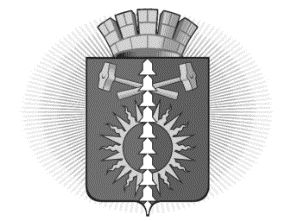 АДМИНИСТРАЦИЯ  ГОРОДСКОГО ОКРУГА ВЕРХНИЙ ТАГИЛПОСТАНОВЛЕНИЕг. Верхний ТагилОб утверждении Плана проведения экспертизы нормативных правовых актов городского округа Верхний Тагил на 2020 годВ соответствии с Законом Свердловской области от 14.07.2014 № 74-ОЗ «Об оценке регулирующего воздействия проектов нормативных правовых актов Свердловской области и проектов муниципальных нормативных правовых актов и экспертизе нормативных правовых актов Свердловской области и муниципальных нормативных правовых актов", постановлением администрации городского округа Верхний Тагил от 30.12.2015 № 1429 «О проведении оценки регулирующего воздействия проектов нормативных правовых актов городского округа Верхний Тагил и экспертизы нормативных правовых актов городского округа Верхний Тагил», руководствуясь Уставом городского округа Верхний Тагил, Администрация городского округа Верхний ТагилПОСТАНОВЛЯЕТ:1. Утвердить План проведения экспертизы нормативных правовых актов городского округа Верхний Тагил на 2020 год (приложение).2. Настоящее постановление опубликовать на официальном сайте городского округа Верхний Тагил в сети Интернет (www.go-vtagil.ru).Глава городского округа Верхний Тагил                                   В.Г.  КириченкоУтвержденпостановлением администрациигородского округа Верхний Тагилот «24» декабря 2019 года № 879  План проведения экспертизы нормативных правовых актов городского округа Верхний Тагил на 2020 годСОГЛАСОВАНИЕпроекта постановления администрации городского округа Верхний ТагилПостановление разослать:Заместителю главы администрации по экономическим вопросам;планово-экономический отдел;отдел по управлению муниципальным имуществом и земельным ресурсам;архитектурно-строительный отделИсполнитель, телефон:   Чистякова О.Е. ведущий специалист планово-экономического отдела 2-00-24от 24.12.2019                                                                             №  879                                      1. Проект решения Думы городского округа Верхний Тагил «Об установлении на 2021 год коэффициента увеличения арендной платы за пользование объектами муниципальной собственности городского округа Верхний Тагил»1. Проект решения Думы городского округа Верхний Тагил «Об установлении на 2021 год коэффициента увеличения арендной платы за пользование объектами муниципальной собственности городского округа Верхний Тагил»Инициатор предложенияОтдел по управлению муниципальным имуществом и земельным ресурсам администрацииРазработчик нормативного правового актаОтдел по управлению муниципальным имуществом и земельным ресурсам администрацииСроки проведения экспертизы нормативного правового актаIV квартал 2020 годаСрок проведения публичных консультаций по нормативному правовому актуВ течение 20 дней со дня, указанного в уведомлении о проведении публичных консультаций, размещаемом на официальном сайте городского округа Верхний Тагил2. Проект решения Думы городского округа Верхний Тагил «Об установлении на 2021 год коэффициента увеличения, применяемого при расчете арендной платы за земельные участки, находящиеся в собственности городского округа Верхний Тагил, расположенные на территории городского округа Верхний Тагил» 2. Проект решения Думы городского округа Верхний Тагил «Об установлении на 2021 год коэффициента увеличения, применяемого при расчете арендной платы за земельные участки, находящиеся в собственности городского округа Верхний Тагил, расположенные на территории городского округа Верхний Тагил» Инициатор предложенияОтдел по управлению муниципальным имуществом и земельным ресурсам администрацииРазработчик нормативного правового актаОтдел по управлению муниципальным имуществом и земельным ресурсам администрацииСроки проведения экспертизы нормативного правового актаIV квартал 2020 годаСрок проведения публичных консультаций по нормативному правовому актуВ течение 20 дней со дня, указанного в уведомлении о проведении публичных консультаций, размещаемом на официальном сайте городского округа Верхний Тагил3. Проект решения Думы городского округа Верхний Тагил «Об установлении на 2021 год коэффициента увеличения, применяемого при расчете арендной платы по договору на установку и эксплуатацию рекламной конструкции, расположенной на территории городского округа Верхний Тагил»3. Проект решения Думы городского округа Верхний Тагил «Об установлении на 2021 год коэффициента увеличения, применяемого при расчете арендной платы по договору на установку и эксплуатацию рекламной конструкции, расположенной на территории городского округа Верхний Тагил»Инициатор предложенияОтдел по управлению муниципальным имуществом и земельным ресурсам администрацииРазработчик нормативного правового актаОтдел по управлению муниципальным имуществом и земельным ресурсам администрацииСроки проведения экспертизы нормативного правового актаIV квартал 2020 годаСрок проведения публичных консультаций по нормативному правовому актуВ течение 20 дней со дня, указанного в уведомлении о проведении публичных консультаций, размещаемом на официальном сайте городского округа Верхний ТагилЗаголовок постановления:Заголовок постановления:Об утверждении Плана проведения экспертизы нормативных правовых актов городского округа Верхний Тагил на 2020 годОб утверждении Плана проведения экспертизы нормативных правовых актов городского округа Верхний Тагил на 2020 годОб утверждении Плана проведения экспертизы нормативных правовых актов городского округа Верхний Тагил на 2020 годОб утверждении Плана проведения экспертизы нормативных правовых актов городского округа Верхний Тагил на 2020 годДолжностьДолжностьФамилия и инициалыФамилия и инициалыСроки и результаты согласованияСроки и результаты согласованияСроки и результаты согласованияДолжностьДолжностьФамилия и инициалыФамилия и инициалыДата поступления на согласованиеДата согласования Замечания и подписьЗам. главы Администрации по экономическим вопросамЗам. главы Администрации по экономическим вопросамН.Е. ПоджароваН.Е. ПоджароваЗам. главы Администрации по жилищно-коммунальному и городскому хозяйствуЗам. главы Администрации по жилищно-коммунальному и городскому хозяйствуН.Н. РусалеевН.Н. РусалеевНачальник отдела по управлению муниципальным имуществом и земельными ресурсамиНачальник отдела по управлению муниципальным имуществом и земельными ресурсамиН.А. КропотухинаН.А. КропотухинаНачальник планово-экономического отделаНачальник планово-экономического отделаЕ.А. СамофееваЕ.А. СамофееваИ.о. начальника организационно-правового отделаИ.о. начальника организационно-правового отделаО.Л. ГолендухинаО.Л. Голендухина